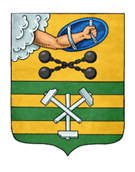 ПЕТРОЗАВОДСКИЙ ГОРОДСКОЙ СОВЕТ10 сессия 29 созываРЕШЕНИЕот 26 августа 2022 г. № 29/10-141О внесении изменения в Решение Петрозаводского городского Совета от 18.07.2016 № 27/52-826 «Об установлении требований к осуществлению перевозок по муниципальным маршрутам регулярныхперевозок по нерегулируемым тарифам в Петрозаводском городском округе»В соответствии с частью 4 статьи 17 Федерального закона от 13.07.2015 № 220-ФЗ «Об организации регулярных перевозок пассажиров и багажа автомобильным транспортом и городским наземным электрическим транспортом в Российской Федерации и о внесении изменений в отдельные законодательные акты Российской Федерации», пунктом 1 Решения Петрозаводского городского Совета от 04.02.2016 № 27/45-705 «О мерах по реализации Федерального закона от 13.07.2015 № 220-ФЗ «Об организации регулярных перевозок пассажиров и багажа автомобильным транспортом и городским наземным электрическим транспортом в Российской Федерации и о внесении изменений в отдельные законодательные акты Российской Федерации» Петрозаводский городской СоветРЕШИЛ:1. Внести изменение в Решение Петрозаводского городского Совета 
от 18.07.2016 № 27/52-826 «Об установлении требований к осуществлению перевозок по муниципальным маршрутам регулярных перевозок 
по нерегулируемым тарифам в Петрозаводском городском округе», изложив требования к осуществлению перевозок по муниципальным маршрутам регулярных перевозок по нерегулируемым тарифам в Петрозаводском городском округе в новой редакции согласно приложению.2. Настоящее Решение вступает в силу со дня официального опубликования.Председатель Петрозаводского городского Совета                                       Н.И. ДрейзисГлава Петрозаводского городского округа                          В.К. Любарский